Положениео конкурсе фоторабот «Зима в кадре»1. Общие положенияКонкурс фоторабот «Зима в кадре» (далее – Конкурс, Фотоконкурс) проводится выставочной компанией «Кузбасская ярмарка» (далее – Организатор), в рамках Новогодней ярмарки товаров и услуг «Сделано в Кузбассе». Данное Положение предназначено для ознакомления заинтересованных лиц, претендующих на участие в Фотоконкурсе, и содержит порядок его организации и проведения, а также – определения Лауреатов.2. Цель и задачи ФотоконкурсаЦель Фотоконкурса – выявление и поддержка способных и талантливых участников в сфере современного фотоискусства.Задачи Фотоконкурса:–стимулирование творческого поиска и конкурсной активности фотохудожников Кузбасса;-выявление талантливых молодых фотохудожников  и предоставление им возможности продемонстрировать свои лучшие творческие работы.3. Условия проведения ФотоконкурсаНа Конкурс фоторабот принимаются фотоработы на тему «Зима в кадре». Конкурс проводится в следующих номинациях:– «Профессионалы» (для фотографов и фотохудожников);– «Любители» (для всех желающих, в возрасте от 16 лет);– «Новое поколение» (для детей до 16 лет).Фотоконкурс является открытым. Принять участие в нём, при соблюдении условий данного Положения, может любой желающий.Заявки на Фотоконкурс направляются на электронный адрес: science@kuzbass-fair.ruФотоработы предоставляются Участниками лично (в номинации «Новое поколение» – законным представителем ребёнка), в напечатанном виде, по адресу: г. Новокузнецк, ул. Автотранспортная, 51, офис ВК «Кузбасская ярмарка».Технические требования, предъявляемые Организатором к фотоработам:– формат печати – А3 или А4;– оформление в паспарту (белый картон, ширина 50 мм).Участие подразумевает оплату регистрационного взноса в размере 350 руб. Один Участникможет представить к участию в Фотоконкурсе не более трёх работ.Для воспитанников Православных воскресных школ и детских домов города Новокузнецка предусмотрено бесплатное участие в Конкурсе.4. Права и обязанности Участников и ОрганизатораУчастие в Фотоконкурсе подразумевает полное ознакомление и согласие Участников с данным Положением.Предоставляя фотографию для участия в Фотоконкурсе, Участник:–подтверждает, что все авторские права на данную фотографию принадлежат исключительно ему, и использование этой фотографиипри проведении конкурса не нарушает имущественных и неимущественных прав третьих лиц;–даёт согласие на участие данной фотографии в фотовыставке на территории ВК «Кузбасская ярмарка» (в рамках Новогодней ярмарки товаров и услуг «Сделано в Кузбассе»). Организатор имеет право не допустить к участию в Фотоконкурсе фотографии, не соответствующие требованиям данного Положения, без предоставления дополнительных разъяснений.Фотоработы могут быть отклонены отучастия в Фотоконкурсе в следующих случаях:–несоответствие тематике Конкурса, его цели и задачам;– низкое художественное или техническое качество;– несоответствие требованиям по оформлению;–содержание изображений, противоречащих законодательству Российской Федерации.5. Порядок проведения ФотоконкурсаФотоконкурс проводится в период с 01.11.2023 года по 13.12.2023 года и включает следующие этапы:– с 01.11 по 04.12 (в будние дни с 10.00 до 16.00) – предоставление конкурсных работ, регистрация участников (в выходные и нерабочие праздничные дни работы не принимаются);– с 04.12. по 11.12. – формирование выставки в павильоне ВК «Кузбасская ярмарка»;– с 12.12. по 16.12. – экспонирование работ посетителям выставки-ярмарки; – 13.12. – просмотр работ конкурсной комиссией, подведение итогов, определение Лауреатов Конкурса (I, II и III места по возрастным группам).Возврат конкурсных работ будет осуществляться после 18.12.2023 года (необходимо предупредить Организатора по телефону). Организатор не несёт ответственности за хранение фоторабот с 01.02.2024 года.6. Порядок и критерии отбора победителей Фотоконкурса:Состав конкурсной комиссии:- представитель - представитель - представитель ООО «Кузбасская ярмарка».Комиссия осуществляет оценку представленных работ всоответствии со следующими критериями:– соответствие тематике Конкурса;–художественные достоинства;– качество исполнения;–оригинальность раскрытия темы.Итоговое решение комиссии оформляется протоколом.Организатор Конкурса оставляет за собой право учреждения дополнительных наград и номинаций.Члены комиссии обязаны обеспечить неразглашение сведений об окончательных результатах Конкурса ранее даты его завершения.7. Итоги Конкурса и порядок награждения Лауреатов:Лауреаты Фотоконкурса (I, II и III места в номинациях) награждаются Дипломами, а остальные участники – Благодарственными письмами ВК «Кузбасская ярмарка».Награждение (Дипломами и Благодарственными письмами) осуществляется в частном порядкев офисе ВК «Кузбасская ярмарка» с 25.12.2023 по 25.01.2024 (по предварительному согласованию времени с Организатором). Результаты Фотоконкурса публикуются с 25.12.2023 по 25.01.2024 года в открытом доступе на официальных сайтах ВК «Кузбасская ярмарка».8. Общие вопросы ивзаимодействие с ОрганизаторомВопросы по организации и проведению Конкурса можно направлять на электронный адрес: science@kuzbass-fair.ru или задать вопрос по телефону +7 (3843) 32-24-40 Меленюк Дине Александровне, организатору выставочно-конгрессных мероприятий.Заявка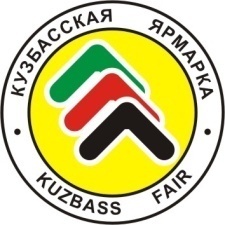 на участие в конкурсе фоторабот «Зима в кадре»(все поля бланка обязательны к заполнению, при отсутствии информации – прочерк)___________________________________________________________________________________________________________________________Настоящим, я даю своё согласие ВК «Кузбасская Ярмарка»  на обработку персональных данных,  указанных в настоящей заявке. Я согласен(на), что мои персональные данные будут обрабатываться способами, соответствующими целям обработки персональных данных. Настоящее согласие бессрочно. Персональные данные предоставлены добровольно. Дата «____» ________________20___г.                            Подпись _____________________ УТВЕРЖДАЮ:Ф.И.О.: Альбина Викторовна БунееваДолжность: директор ООО «Кузбасская ярмарка», г. НовокузнецкПодпись:Дата:1.ФИО участника, возраст 2.ФИО законного представителя/руководителя3.Контактные данные(номер мобильного телефона, эл. почта)4.Название конкурсной работы5.Дополнительная информация (на усмотрение участника)